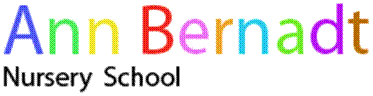 Application Form – 3 Year Old Place Childs First Name: Childs Surname: Childs Date of Birth: Childs Gender: Childs Address & Postcode:Childs Address & Postcode:Parent/Carer (1) Name: Contact Number:Parent/Carer (1) Name: Email Address: Parent/Carer (2) Name: Contact Number Parent/Carer (2) Name: Email Address:Preferred Session:      5 mornings  8.45am – 11.45am                                        5 afternoons 12.00pm – 3.00pm                                        Full Time (if eligible) 9.00am – 3.00pm Preferred Session:      5 mornings  8.45am – 11.45am                                        5 afternoons 12.00pm – 3.00pm                                        Full Time (if eligible) 9.00am – 3.00pm Please complete below so we can determine your eligibility for the two year old place and other funding. Parent/Guardian 1First Name: ___________________________________________________________________Surname:_____________________________________________________________________Date of Birth: _________________________________________________________________National Insurance Number: _____________________________________________________Parent/Guardian 2First Name: ___________________________________________________________________Surname:_____________________________________________________________________Date of Birth: _________________________________________________________________National Insurance Number: _____________________________________________________Please complete below so we can determine your eligibility for the two year old place and other funding. Parent/Guardian 1First Name: ___________________________________________________________________Surname:_____________________________________________________________________Date of Birth: _________________________________________________________________National Insurance Number: _____________________________________________________Parent/Guardian 2First Name: ___________________________________________________________________Surname:_____________________________________________________________________Date of Birth: _________________________________________________________________National Insurance Number: _____________________________________________________